Документация, используемая для учета обучающихся с ограниченными возможностями здоровья и инвалидов на этапах их поступления в профессиональную образовательную организацию, обучения, трудоустройства ГБПОУ ИО ЗЖДТ 1. Приемная комиссия и учебная часть (личное дело)Приложение 1.  Заявление для поступленияОТЗарегистрированного(ой) по адресу (по паспорту): ____________________________________________________________________________________________________________________________________________________________________(индекс, область,  город, район, домашний адрес)Контактный телефон ______________________________________________________________________________________ЗАЯВЛЕНИЕПрошу зачислить меня на очное обучение по адаптированной программе профессиональной подготовки по профессии 16675 Повар, сроком обучения 1 год 10 месяцев.О себе сообщаю следующие данные:Окончил(а) в ___________году ________________________________________________________________________(наименование образовательной организации, населенный пункт)обучение по адаптированной основной общеобразовательной программе для детей с ОВЗ с легкой умственной отсталостью (интеллектуальными нарушениями).Свидетельство   серия ___________________ № ______________________О себе дополнительно сообщаю:Сведения о родителях (законных представителях):Отец ___________________________________________________________________________________________________(Ф.И.О. полностью)Место работы_________________________________________  Должность ________________________________________Телефон _____________________________________________Мать ___________________________________________________________________________________________________(Ф.И.О. полностью)Место работы_________________________________________  Должность ________________________________________Телефон _____________________________________________Законный представитель __________________________________________________________________________________(Ф.И.О. полностью)Место работы_________________________________________  Должность ________________________________________Телефон _____________________________________________Предоставляю документ: свидетельство  серия_______________________ №________________________________Профессиональное обучение прохожу _____________________________             ___________________                                                                                                           (впервые, не впервые)                       (подпись поступающего(щей))С Уставом, лицензией на право ведения образовательной деятельности, свидетельством о государственной аккредитации, адаптированной программой профессиональной подготовки, правами и обязанностями обучающихся                                                                                                                       ознакомлен(а)        ___________________«__»________2019г.______________________«__»________2019г.                                             (подпись поступающего(щей), дата)                      (подпись родителей (законных представителей), дата)С датой предоставления оригинала документа об образовании ознакомлен(а) ________________                                                                                                                              (подпись поступающего(щей))Согласен(на) на обработку своих персональных данных в порядке, установленном ФЗ от 27.07.2006 г. № 152-ФЗ  «О персональных данных»                                                                                                   __________________                                                                                                                                              (подпись поступающего(щей))Нуждаемость в предоставлении общежития ________________ (да/нет)«____»_________________________ 2019г                   Подпись поступающего(щей) ________________________РАСПИСКА В ПРИЕМЕ ДОКУМЕНТОВ Получены от _________________________________________________________________________ поступающего(щей) на очное обучение по  адаптированной программе профессиональной подготовки_______________________________________________________________________________________________________следующие документы:Документы сдал(а) «__» __________________2019 г. __________________________(подпись поступающего (щей))Принял «__»____________________2019г.          _________________________     ______________________________                                                                                                         (подпись ответственного секретаря)           (Ф.И.О. ответственного секретаря)Зачислен (а) в группу _______________________приказ______      от    "___" _____________________2019 годаДиректор ГБПОУ  ИО ЗЖДТ                                                                                           И.И.Матюхина  М.П.Приложение 2.  Договор об обученииДОГОВОР № _________об обучении по адаптированной программе профессиональной подготовкипо профессии 16675 Поварг.Зима                                                                                                                  «__»__________________2019гГосударственное бюджетное профессиональное образовательное учреждение Иркутской области «Зиминский железнодорожный техникум», осуществляющее образовательную деятельность по образовательным программам среднего профессионального образования, на основании лицензии серия 38Л01 № 0002854 от 28 октября 2015 г. регистрационный № 8484, выданной Службой по контролю и надзору в сфере образования Иркутской области, именуемое в дальнейшем  «Исполнитель», в лице директора Матюхиной Ирины Ивановны, действующего на основании Устава ГБПОУ ИО ЗЖДТ, ________________________________________________________________________________,(фамилия, имя, отчество родителя (законного представителя) несовершеннолетнего лица)именуемый в дальнейшем «Родитель (законный представитель)»,________________________________________________________________________________,                                    (фамилия, имя, отчество зачисляемого на обучение)именуемый в дальнейшем «Обучающийся», совместно именуемые Стороны, заключили настоящий Договор на обучение по адаптированной программе профессиональной подготовки по профессии 16675 Повар  (далее-Договор) о нижеследующем:I.Предмет Договора1.1. Предметом договора является организация профессионального обучения  по очной форме обучения  Обучающ(его)ейся  ________________________________________________________________по  адаптированной программе профессиональной подготовки по профессии 16675 Повар в пределах федерального государственного образовательного стандарта в соответствии с учебными планами, в том числе индивидуальными, и образовательными программами Исполнителя.1.2. Срок освоения образовательной программы (продолжительность образования) на момент подписания Договора составляет 1 год 10 месяцев  (количество месяцев, лет.)Возможно обучение по индивидуальному плану, при условии заключения дополнительного соглашения с обязательным определением срока обучения.1.3. После освоения Обучающ(им)ейся по  адаптированной программе профессиональной подготовки по профессии 16675 Повар и успешного прохождения государственной итоговой аттестации ему(ей)  выдается свидетельство о профессии рабочего, должности служащего установленного Исполнителем образца.1.4. Обучающ(ему)ейся, не прошедш(ему)ей государственную итоговую аттестацию или получивш(ему)ей  на государственной итоговой аттестации неудовлетворительные результаты, а также Обучающ(ему)ейся, освоивш(ему)ей часть образовательной программы и(или) отчисленн(ому)ой из организации, выдается справка об обучении или о периоде обучения по образцу, самостоятельно установленному Исполнителем.II.Взаимодействие сторон2.1. Исполнитель вправе:2.1.1. Самостоятельно осуществлять образовательный процесс, устанавливать системы оценок, формы, порядок и периодичность промежуточной аттестации Обучающ(его)ейся;2.1.2. Применять к Обучающ(ему)ейся меры поощрения и меры дисциплинированного взыскания в соответствии с законодательством Российской Федерации, учредительными документами Исполнителя, настоящим Договором и локальными и нормативными актами Исполнителя.2.2. Родитель (законный представитель) вправе:2.2.1. Знакомиться с уставом Исполнителя, лицензией на осуществление образовательной деятельности, со свидетельством о государственной аккредитации, с учебно –программной документацией и другими документами, регламентирующими организацию и осуществление образовательной деятельности;2.2.2.Знакомиться с содержанием адаптированной программы профессиональной подготовки, используемыми методами обучения и воспитания, образовательными технологиями, а также с оценками успеваемости своих детей;2.2.3. Защищать права и законные интересы обучающихся;2.2.4. Получать информацию о всех видах планируемых обследований (психологических, психолого-педагогических) обучающихся, давать согласие на поведение таких обследований или участие в таких обследованиях, отказаться от их проведения или участия в них, получать информацию о результатах проведенных обследований  обучающихся;2.2.5. Принимать участие в управлении организацией, осуществляющей образовательную деятельность, в форме, определяемой уставом Исполнителя;2.2.6. Получать информацию от Исполнителя по вопросам организации и обеспечения надлежащего предоставления услуг, предусмотренных разделом I настоящего Договора.2.3. Обучающ(ему)ейся предоставляется академические права в соответствии с частью 1 статьи 34 Федерального закона от 29 декабря 2012 г. № 273-ФЗ «Об организации в Российской Федерации». Обучающийся также вправе:2.3.1. Получать информацию от Исполнителя по вопросам организации и обеспечения надлежащего предоставления услуг, предусмотренных разделом I настоящего Договора;2.3.2. Пользоваться в порядке, установленном локальными нормативными актами, имуществом Исполнителя, необходимым для освоения адаптированной программы профессиональной подготовки;2.3.3. Принимать в порядке, установленном локальными нормативными актами, участие в социально-культурных, оздоровительных и иных мероприятиях, организованных Исполнителем;2.3.4. Получать полную и достоверную информацию об оценке своих знаний, умений, навыков и компетенций, а также о критериях этой оценки.2.4. Исполнитель обязан:2.4.1. Зачислить Обучающ(его)уюся, выполнивш(его)ую установленные законодательством Российской Федерации, учредительными документами, локальными нормативными актами Исполнителя  условия приема, в качестве поступающегося;2.4.2. Ознакомить с уставом Исполнителя, лицензией на осуществление образовательной деятельности, со свидетельством о государственной аккредитации, с учебно –программной документацией, содержанием адаптированной программы профессиональной подготовки и другими документами, регламентирующими организацию и осуществление образовательной деятельности2.4.3.  Довести до Родителя информацию, содержащую сведения о представлении дополнительных платных образовательных услуг в порядке и объеме, которые предусмотрены Законом Российской Федерации от 7 февраля 1992 г. № 2300-1 «О защите прав потребителей» и Федеральным законом от 29 декабря 2012 г. № 273-ФЗ «Об образовании в Российской Федерации»;2.4.4. Организовать и обеспечить надлежащее предоставление образовательных услуг, предусмотренных разделом  I настоящего Договора. Образовательные услуги оказываются в соответствии с федеральным государственным образовательным, учебным планом, в том числе индивидуальным, и расписанием занятий Исполнителя;2.4.5. Обеспечить Обучающ(ему)ейся предусмотренные выбранной адаптированной программой профессиональной подготовки условия её освоения;2.4.6. Обеспечить Обучающ(ему)ейся уважение человеческого достоинства, защиту от всех форм физического и психологического насилия, оскорбления личности, охрану жизни и здоровья.2.5. Родитель обязан:2.5.1. Соблюдать правила внутреннего распорядка Исполнителя, требования локальных нормативных актов, которые устанавливают режим занятий обучающихся, порядок регламентации образовательных отношений между образовательной организацией и обучающимися и (или) их родителями (законными представителями) и оформления возникновения, приостановления и прекращения этих отношений;2.5.2. Уважать честь и достоинство обучающихся и работников организации, осуществляющей образовательную деятельность;2.5.3. Создавать условия для успешного освоения Обучающимся адаптированной программы профессиональной подготовки, интересоваться результатами учебной деятельности Обучающ(его)ейся, оказывать содействие Исполнителю в процессе образования и воспитания Обучающ(его)ейся.2.6. Обучающийся обязан:2.6.1. Добросовестно осваивать адаптированную программу профессиональной подготовки, выполнять индивидуальный план, в том числе посещать предусмотренные учебным планом или индивидуальным учебным планом учебные занятия, осуществлять самостоятельную подготовку к занятиям, выполнять задания, данные педагогическими работниками в рамках образовательной программы;2.6.2. Выполнять требования Устава Исполнителя, правил внутреннего распорядка и иных локальных нормативных актов по вопросам организации и осуществления образовательной деятельности;2.6.3. Заботиться о сохранении и об укреплении своего здоровья, стремиться к нравственному, духовному и физическому развитию самосовершенствованию;2.6.4. Уважать честь и достоинство других обучающихся и работников Исполнителя, не создавать препятствий для получения образования другими обучающимися;2.6.5. Бережно относиться к имуществу Исполнителя.III. Порядок изменения и распоряжения Договора3.1. Условия, на которых заключен настоящий Договор, могут быть изменены по соглашению Сторон или в соответствии с законодательством Российской Федерации.3.2. Настоящий Договор может быть расторгнут по соглашению Сторон.3.3. Действие настоящего Договора прекращается досрочно:3.3.1. по инициативе Обучающ(его)ейся или Родителей (законных представителей) несовершеннолетнего Обучающ(его)ся, в том числе в случае перевода Обучающ(его)ейся для продолжения освоения образовательной программы в другую организацию, осуществляющую образовательную деятельность;3.3.2. по инициативе Исполнителя в случае применения к Обучающ(ему)ейся, достигш(ему)ей возраста пятнадцати лет, отчисления как меры дисциплинарного взыскания, в случае невыполнения Обучающимся по адаптированной программе профессиональной подготовки обязанностей по добросовестному освоению такой образовательной программы и не выполнению учебного плана, а также в случае установления нарушения порядка приема в образовательную организацию, повлекшего по вине Обучающ(его)ейся его незаконное зачисление в образовательную организацию;3.3.3. по обстоятельствам, не зависящим от воли Обучающ(его)ейся или родителей (законных представителей) несовершеннолетнего Обучающ(его)ейся и Исполнителя, в том числе в случае ликвидации Исполнителя.3.4.Досрочное прекращение образовательных отношений по инициативе Обучающ(его)ейся или Родителей (законных представителей) несовершеннолетнего обучающ(его)ейся не влечет за собой возникновение каких-либо дополнительных, в том числе материальных, обязательств указанного обучающегося перед Исполнителем.IV. Ответственность Сторон4.1. За неисполнение или ненадлежащее исполнение своих обязательств по Договору Стороны несут ответственность, предусмотренную законодательством Российской Федерации и настоящим Договором.V.Срок действия Договора5.1. Настоящий Договор вступает в силу со дня его заключения Сторонам и действует до полного исполнения Сторонам и обязательств.VI.Заключительные положения6.1. Сведения, указанные в настоящем Договоре, соответствует информации, размещенной на официальном сайте Исполнителя в сети «Интернет» на дату заключения настоящего Договора.6.2. Под периодом предоставления образовательной услуги (периодом обучения) понимается промежуток времени с даты издания приказа о зачислении Обучающ(его)ейся в образовательную организацию до даты издания приказа об окончании обучения или отчисления Обучающ(его)ейся из образовательной организации.6.3. Настоящий Договор составлен в двух экземплярах, один у Исполнителя, другой у Обучающ(его)ейся (если Обучающ(ий)аяся  несовершеннолетний, то Родителя (законного представителя) несовершеннолетнего лица).6.4. Все экземпляры имеют одинаковую юридическую силу. Изменения и дополнения настоящего Договора могут производиться только в письменной форме и подписываться уполномоченным и представителями Сторон.6.5. Изменения Договора оформляются дополнительными соглашениями к Договору.VII. Адреса и реквизиты СторонПриложение 3.  Журнал регистрации документов2.Период обучения. Приложение 4. Педагогический дневник мастера производственного обучения.Дневникмастера производственного обучениягруппы __________________________Ф.И.О. мастера п/о ___________________________г.Зима 20__ г.Сведения об обучающихся, обучающихся-инвалидах,обучающихся с ОВЗ и их родителяхСоциальный паспорт группы № _________________________Социальный паспорт группы №_______________Социальный паспорт обучающегося, обучающегося-инвалида,обучающегося с ОВЗ группы ____________________7. Телефон___________________________________________________________________8. Семья: полная, неполная; многодетная, малообеспеченная (подчеркнуть)Отец (ф.и.о., дата рождения, место работы, телефон)_____________________________    _______________________________________________________________________________________________________________________________________________________ Мать (ф.и.о., дата рождения, место работы, телефон)_____________________________    ________________________________________________________________________________________________________________________________________________________  Опекун (ф.и.о., дата рождения, место работы, телефон)_____________________________    ________________________________________________________________________________________________________________________________________________________ 9. Другие сведения___________________________________________________________  ________________________________________________________________________________________________________________________________________________________   ____________________________________________________________________________ 10. Номер по поимённой книге, дата, № приказа о зачислении____________________    ____________________________________________________________________________11. Интересы обучающегося, внеурочная занятость      ___________________________________________________________________________________________________________________________________________________________________________________________________________________________________   ______________________________________________________________________12. Общественная нагрузка:13. Рекомендации по работе с обучающимся-инвалидом, обучающимся с ОВЗ ____________________________________________________________________________________________________________________________________________________________________________________________________________________________________________________________________________________________________Индивидуальная работа с обучающимся,обучающимися-инвалидами, обучающимися с ОВЗИндивидуальная работа с родителями обучающихся, с родителями обучающихся-инвалидов, обучающихся с ОВЗУчастие в мероприятияхЛИЧНЫЕ ДОСТИЖЕНИЯ  СТУДЕНТАРегистрация факта асоциального поведенияАнализ посещенного учебного занятия (внеурочного мероприятия) мастером производственного обученияДата « _____ » _________________ 20______ г.Вид занятия (мероприятия) _______________________________________Тема _________________________________________________________________________________________________________________________ Педагог _______________________________________________________ Место проведения ______________________________________________Цель посещения: ______________________________________________________________________________________________________________________________________________________________________________Результаты наблюдения _____________________________________________________________________________________________________________________________________________________________________________________________________________________________________________________________________________________________________________________________________________________________________________________________________________________________________________________________________________________________________________________________________________________________________________________________________________________________________________________________________________________________________________________________________________________________________________________________________________________________________________________________________________________________________________________________________________________________________________________________________________________________________________________________________________________________________________________________________________________________________________________________________________________________________________________________________________________________________________________________________________________________________________________________________________________Выводы, планы: _____________________________________________________________________________________________________________________________________________________________________________________________________________________________________________________________________________________________________________Мастер производственного обучения _________________ /_________________/Ознакомлен:  педагог ________________ /____________________ /План работы учебной группы № ___________________на _____________________ 20__-20__ учебного года            ПЛАН  РАБОТЫ  МАСТЕРА  ГРУППЫДата _________________________________ Замечания, выводы, решение__________________________________________________________________________________________________________3. Трудоустройство выпускников Приложение 5. Таблица сведений по трудоустройству выпускников.Информация о прогнозе выпуска и трудоустройства выпускниковРегистрационный № ___________________по поименной книге обучающихсяДиректору Государственного бюджетного профессионального образовательного учреждения Иркутской области «Зиминский железнодорожный техникум»Ирине Ивановне МатюхинойФамилия____________________________________________Имя________________________________________________Отчество____________________________________________Дата рождения_______________________________________Место рождения________________________________________________________________________________________Документ, удостоверяющий личность __________________________________________________(паспорт)Серия_____________ Номер__________________________Кем выдан __________________________________________________________________________________________Когда выдан _______________________________________Заявление установленной формы от поступающего(щей) Копия паспорта (с регистрацией)Документ об образовании (подлинник и копия)Копия справки ПМПК/заключение ПМПК,/ выписка из протокола ПМПКСправка о составе семьиКопия СНИЛСКопия ИННМедицинская справка (форма 086У)Копия карты прививок / сертификата о профилактических прививкахФото 3х4 – 6 шт.Копия приписного свидетельства или военного билета по воинскому учёту со страницей регистрации воинского учётаКопия медицинского полисаХарактеристикаЗаявление на проживание в общежитии (для иногородних)ИсполнительРодитель (законный представитель)Обучающ(ий)аясяГосударственное бюджетное профессиональное образовательное учреждение Иркутской области «Зиминский Железнодорожный техникум»Государственное бюджетное профессиональное образовательное учреждение Иркутской области «Зиминский Железнодорожный техникум»Государственное бюджетное профессиональное образовательное учреждение Иркутской области «Зиминский Железнодорожный техникум»Государственное бюджетное профессиональное образовательное учреждение Иркутской области «Зиминский Железнодорожный техникум»(фамилия, имя, отчество)дата рождения_____________(фамилия, имя, отчество)дата рождения_____________Государственное бюджетное профессиональное образовательное учреждение Иркутской области «Зиминский Железнодорожный техникум»(место нахождения/ адрес места жительства)(место нахождения/ адрес места жительства)665383, Иркутская область, г.Зима, ул. Кирова, 12тел.: 8(39554) 7-21-70e-mail: pu-6@yandex.ru665383, Иркутская область, г.Зима, ул. Кирова, 12тел.: 8(39554) 7-21-70e-mail: pu-6@yandex.ru665383, Иркутская область, г.Зима, ул. Кирова, 12тел.: 8(39554) 7-21-70e-mail: pu-6@yandex.ruДиректор ГБПОУ  ИО ЗЖДТПаспорт(серия, номер):_____________когда и кем выдан________________________________________________________________________________________________________тел.: ____________________Паспорт(серия, номер):_____________когда и кем выдан________________________________________________________________________________________________________тел.: _____________________            Матюхина И.И.М.П.(подпись родителей (законных представителей))(подпись обучающ(его)ейся)Профессия  16675 ПоварПрофессия  16675 ПоварПрофессия  16675 ПоварПрофессия  16675 ПоварПрофессия  16675 ПоварПрофессия  16675 ПоварПрофессия  16675 ПоварПрофессия  16675 ПоварПрофессия  16675 ПоварПрофессия  16675 ПоварПрофессия  16675 ПоварПрофессия  16675 ПоварПрофессия  16675 ПоварПрофессия  16675 ПоварПрофессия  16675 ПоварПрофессия  16675 ПоварПрофессия  16675 ПоварПрофессия  16675 ПоварПрофессия  16675 ПоварПрофессия  16675 Повар№Ф.И.О.Дата рожденияСредний балл аттестатаЗаявление поступающей(его)Документ об образовании и его копияКопия паспорта с данными по прописке Справка о составе  семьи6 фотографий 3х4Копия справки ПМПК, заключение ПМПК, выписка из протокола ПМПКМедицинская справка  Копия медицинского полисаКопия ИННКопия СНИЛСКопия карты прививок/ свидетельства о профилактических прививках ХарактеристикаКопия приписного свидетельства или военного билета  по воинскому учету со страницей регистрации воинского учетаЗаявление на проживание в общежитииРазноеПримечание№Ф.И.О.Дата рожденияСредний балл аттестатаЗаявление поступающей(его)Документ об образовании и его копияКопия паспорта с данными по прописке Справка о составе  семьи6 фотографий 3х4Копия справки ПМПК, заключение ПМПК, выписка из протокола ПМПКМедицинская справка  Копия медицинского полисаКопия ИННКопия СНИЛСКопия карты прививок/ свидетельства о профилактических прививках ХарактеристикаКопия приписного свидетельства или военного билета  по воинскому учету со страницей регистрации воинского учетаЗаявление на проживание в общежитииРазноеПримечание123456789101112131415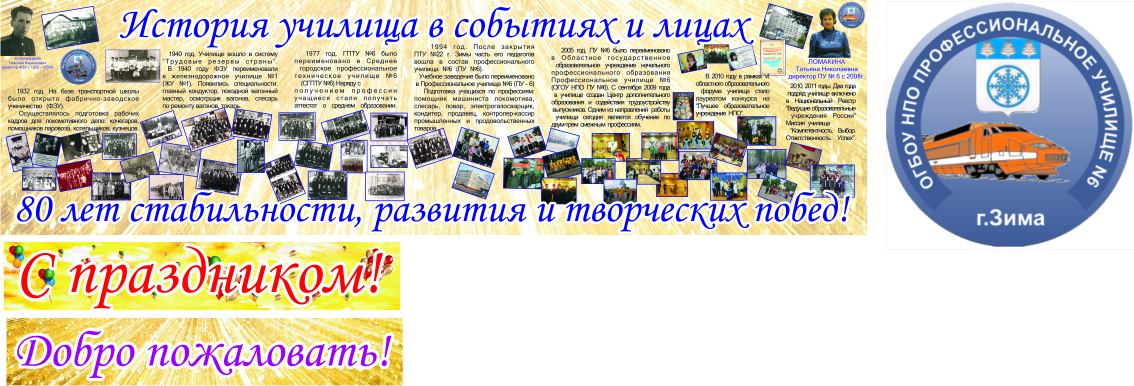 ГОСУДАРСТВЕННОЕ БЮДЖЕТНОЕ ПРОФЕССИОНАЛЬНОЕ ОБРАЗОВАТЕЛЬНОЕ УЧРЕЖДЕНИЕ ИРКУТСКОЙ ОБЛАСТИ«ЗИМИНСКИЙ ЖЕЛЕЗНОДОРОЖНЫЙ ТЕХНИКУМ» №п/пФ.И.О.ТелефонобучающегосяАдресФ.И.О. родителей, место работыТелефонродителей1Мать :1Отец:23456789101112131415161718192021222324252627282930ЗиминцыИз Зиминского районаИногородние  студентыСтатус студентаСтатус студентаСтатус студентаС кем проживает студентС кем проживает студентС кем проживает студентС кем проживает студентС кем проживает студентС кем проживает студентС кем проживает студентС кем проживает студентС кем проживает студент                  Семейное положение                  Семейное положение                  Семейное положение                  Семейное положение                  Семейное положение                  Семейное положение                  Семейное положениеСтудент состоит на Студент состоит на Студент состоит на Студент состоит на Дети-инвалидыИмеют льготы ЗиминцыИз Зиминского районаИногородние  студентыСтатус студентаСтатус студентаСтатус студентаС кем проживает студентС кем проживает студентС кем проживает студентС кем проживает студентС кем проживает студентС кем проживает студентС кем проживает студентС кем проживает студентС кем проживает студентСтудент  состоит в бракеСупруга (супруг) студент ЗЖДТСупруга (супруг) студент ЗЖДТСупруга (супруг) студент другого учрежденияСупруга (супруг) студент другого учрежденияСупруга не студентСупруга не студентСтудент состоит на Студент состоит на Студент состоит на Студент состоит на Дети-инвалидыИмеют льготы ЗиминцыИз Зиминского районаИногородние  студентыСтатус студентаСтатус студентаСтатус студентаС кем проживает студентС кем проживает студентС кем проживает студентС кем проживает студентС кем проживает студентС кем проживает студентС кем проживает студентС кем проживает студентС кем проживает студентСтудент  состоит в бракеСупруга (супруг) студент ЗЖДТСупруга (супруг) студент ЗЖДТСупруга (супруг) студент другого учрежденияСупруга (супруг) студент другого учрежденияСупруга не студентСупруга не студентСтудент состоит на Студент состоит на Студент состоит на Студент состоит на Дети-инвалидыИмеют льготы ЗиминцыИз Зиминского районаИногородние  студентыСтатус студентаСтатус студентаСтатус студентаС кем проживает студентС кем проживает студентС кем проживает студентС кем проживает студентС кем проживает студентС кем проживает студентС кем проживает студентС кем проживает студентС кем проживает студентСтудент  состоит в бракеСупруга (супруг) студент ЗЖДТСупруга (супруг) студент ЗЖДТСупруга (супруг) студент другого учрежденияСупруга (супруг) студент другого учрежденияСупруга не студентСупруга не студентСтудент состоит на Студент состоит на Студент состоит на Студент состоит на Дети-инвалидыИмеют льготы ЗиминцыИз Зиминского районаИногородние  студентыЕсть родителиСиротаОпекаемыйС родителямиС матерьюС отцомС другими родственникамиПроживает в общежитииПроживает один в съемном жильеПроживает один в собственном жильеПроживает в съемном жилье с друзьямиПроживает с  созданной семьейСтудент  состоит в бракеИмеют детейНет детейИмеют детейНет детейИмеют детейНет детейна  учете в  ЗЖДТна учете в  КДННа учете в ПППНИтого Дети-инвалидыИмеют льготы Проживает однаСтатус семьиСтатус семьиСтатус семьиТрудоустройство рордителейТрудоустройство рордителейТрудоустройство рордителейТрудоустройство рордителейТрудоустройство рордителейТрудоустройство рордителейТрудоустройство рордителейСостав семьиСостав семьиСостав семьиОбразование родителейОбразование родителейОбразование родителейОбразование родителейОбразование родителейОбразование родителейОбразование родителейОбразование родителейСемьи состоят на учетеСемьи состоят на учетеСемьи состоят на учетеСемьи состоят на учетеВзаимоотношения в семье Взаимоотношения в семье Взаимоотношения в семье Взаимоотношения в семье Особенности  семейного воспитанияОсобенности  семейного воспитанияОсобенности  семейного воспитанияОсобенности  семейного воспитанияОсобенности  семейного воспитанияПроживает однаПолная семьяОдна матьОдин отецОба родителя работаютРодители – пенсионеры Родители – инвалиды Мать не работает Отец не работает Оба родителя не работаютСупруг работаетСупруг не работаетОдин родитель, он и работаетВ семье 3 ребенка (несовершеннолетних)В семье 4 ребенка    (несовершеннолетних)В семье более 4 детей (несовершеннолетних)высшееСПО, НПОСреднее (полное) общее образование –Основное общее образование – 9 кл.высшееСПО, НПОСреднее (полное) общее  образование –Основное общее  образование – 9 кл.Состоящие на внутри техникумовском учетеСостоящие на учете  КДНПДНИТОГОАтмосфера дружелюбная. теплаяОтношения близкие, доверительныеОтношения отчужденныеНет взаимопониманияСтрогий контроль за ребенкомОграничение самостоятельностиБольшая самостоятельностьРодители сотрудничают с педагогамиВступают в противоречие с педагогамиПроживает однаПолная семьяОдна матьОдин отецОба родителя работаютРодители – пенсионеры Родители – инвалиды Мать не работает Отец не работает Оба родителя не работаютСупруг работаетСупруг не работаетОдин родитель, он и работаетВ семье 3 ребенка (несовершеннолетних)В семье 4 ребенка    (несовершеннолетних)В семье более 4 детей (несовершеннолетних)высшееСПО, НПОСреднее (полное) общее образование –Основное общее образование – 9 кл.высшееСПО, НПОСреднее (полное) общее  образование –Основное общее  образование – 9 кл.Состоящие на внутри техникумовском учетеСостоящие на учете  КДНПДНИТОГОАтмосфера дружелюбная. теплаяОтношения близкие, доверительныеОтношения отчужденныеНет взаимопониманияСтрогий контроль за ребенкомОграничение самостоятельностиБольшая самостоятельностьРодители сотрудничают с педагогамиВступают в противоречие с педагогамиКурс обученияКурс обученияКурс обученияКурс обученияIIIIIIIV1Всего обучающихся1Количество юношей1Количество девушек2Возраст 2         г.р.2         г.р.2         г.р.2         г.р.3Состав семей:3Многодетные семьи3Неполные семьи3Обучающиеся - сироты3Дети, находящиеся под опекой 3Обучающиеся, оставшиеся без попечения родителей4Обучающиеся - инвалиды5Обучающиеся с ОВЗ6Родители - инвалидыПроживание Проживают с родителямиПроживают в общежитииПроживают у родственниковПроживают на частных квартирах1.Фамилия_________________________________________________2. Имя_____________________________________________________3. Отчество________________________________________________4. Дата рождения___________________________________________5. Окончил школу__________________________________________6. Домашний адрес_____________________________________________________________________________________________________________Место для фотокурсОбщественное поручение по семестрамОбщественное поручение по семестрам1 курс2 курс3 курс4 курсДатаПричина, цельПроведённая работаРешение, рекомендацииПодписьДатаПричина, цельПроведённая работаРешение, рекомендацииПодписьДатаМероприятиеРезультат № п/пМероприятиеРезультат Чем награжден Дата Краткое изложение фактаПроведенная работа№ п/пНаименование мероприятия, темаДата и местопроведенияОтветственныеОтметка о выполнении1.Классные часы, групповые собранияКлассные часы, групповые собранияКлассные часы, групповые собранияКлассные часы, групповые собрания2.Работа органов самоуправления группыРабота органов самоуправления группыРабота органов самоуправления группыРабота органов самоуправления группы3. Групповые мероприятияГрупповые мероприятияГрупповые мероприятияГрупповые мероприятия4.Участие в общетехникумовских мероприятияхУчастие в общетехникумовских мероприятияхУчастие в общетехникумовских мероприятияхУчастие в общетехникумовских мероприятиях5.Работа с родителямиРабота с родителямиРабота с родителямиРабота с родителямивремяМероприятие, действие мастераОтметка о выполненииИнформация об инвалидах, завершивших обучение в профессиональных образовательных организациях в 20  году, трудоустроенных.Информация об инвалидах, завершивших обучение в профессиональных образовательных организациях в 20  году, трудоустроенных.Информация об инвалидах, завершивших обучение в профессиональных образовательных организациях в 20  году, трудоустроенных.Информация об инвалидах, завершивших обучение в профессиональных образовательных организациях в 20  году, трудоустроенных.Информация об инвалидах, завершивших обучение в профессиональных образовательных организациях в 20  году, трудоустроенных.Информация об инвалидах, завершивших обучение в профессиональных образовательных организациях в 20  году, трудоустроенных.Информация об инвалидах, завершивших обучение в профессиональных образовательных организациях в 20  году, трудоустроенных.Информация об инвалидах, завершивших обучение в профессиональных образовательных организациях в 20  году, трудоустроенных.Фамилия выпускника-инвалидаГод выпускаТрудоустройство  выпускника-инвалида (предприятие, должность)Возраст трудоустроенного выпускника-инвалидаВозраст трудоустроенного выпускника-инвалидаПричина нетрудоустройства выпускника-инвалидаПланируемые меры по трудоустройствуПланируемые сроки трудоустройстваФамилия выпускника-инвалидаГод выпускаТрудоустройство  выпускника-инвалида (предприятие, должность)18-24 лет25-44 годаПричина нетрудоустройства выпускника-инвалидаПланируемые меры по трудоустройствуПланируемые сроки трудоустройства№ п/пФорма обученияКоличество выпускников, чел.Количество выпускников, чел.Будут трудоустроены, чел.Будут трудоустроены, чел.Планируют продолжить обучение по очной форме, чел.Планируют продолжить обучение по очной форме, чел.Подлежат призыву в армию, чел. Подлежат призыву в армию, чел. Не определились с трудоустройством, чел.Не определились с трудоустройством, чел.Планируют уйти в отпуск по уходу за ребенком, чел. Планируют уйти в отпуск по уходу за ребенком, чел. № п/пФорма обучения20__ год20__ год20__ год20__ год20__ год20__ год20__ год20__ год20__ год20__ год20__ год20__ год№ п/пФорма обученияВсегоВ т.ч. инвалидовВсегоВ т.ч. инвалидовВсегоВ т.ч. инвалидовВсегоВ т.ч. инвалидовВсегоВ т.ч. инвалидовВсегоВ т.ч. инвалидовВсего:Очная (бюджет+коммерч.)Заочная (бюджет+коммерч.)Вечерняя (бюджет+коммерч.)Профессиональное обучения лиц с ОВЗ